SRG Run 4 – 4.6km Panatalinga loop run4.6km course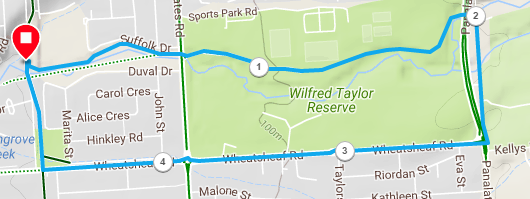 SRG Run 4 – 10.4km Panatalinga loop run10.4km course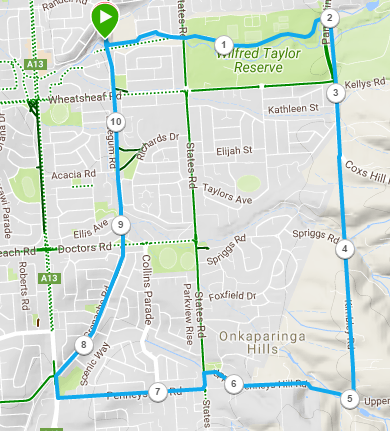 SRG Run 4 – 20.5km Panatalinga loop run20.5km course 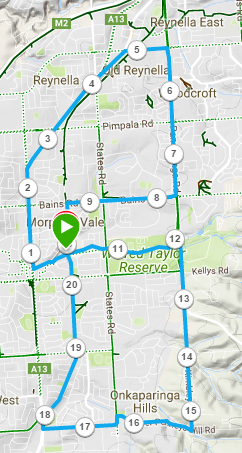 